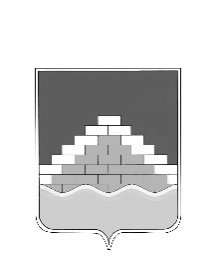 АДМИНИСТРАЦИЯ ГОРОДСКОГО ПОСЕЛЕНИЯ - ГОРОД СЕМИЛУКИСЕМИЛУКСКОГО МУНИЦИПАЛЬНОГО РАЙОНА ВОРОНЕЖСКОЙ ОБЛАСТИ__________________________________________________________________________________________________________________ул. Ленина, . Семилуки, 396901, тел./факс 2-45-65ПОСТАНОВЛЕНИЕ«12» августа 2021 г.№  277В соответствии с Федеральным законом от 06.10.2003 г. №131-ФЗ «Об общих принципах организации местного самоуправления в Российской Федерации», ст.ст. 6, 21 Федерального закона от 10.12.1995 года № 196-ФЗ «О безопасности дорожного движения», руководствуясь Уставом городского поселения – город Семилуки, администрация городского поселения – город Семилуки постановляет:Утвердить изменение в план «Дислокации дорожных знаков на территории муниципального образования городское поселение - город Семилуки» согласно Приложению №1.Считать действующим дорожный знак 3.1 «Въезд запрещен», расположенный по ул. Рязанцева возле д. 2 по проезду к д. 1а. Настоящее постановление вступает в силу со дня его официального опубликования.Контроль за исполнением настоящего постановления оставляю за собой.Глава администрации городскогопоселения – город Семилуки 	                                                         С.П. Жеребцов      Главный инженер отдела модернизации ЖКХи градостроительства администрациигородского поселения – город Семилуки                                          Д.В. Корнев«__»_________2021 гПриложение 1 к постановлениюот «12» августа 2021 г. №___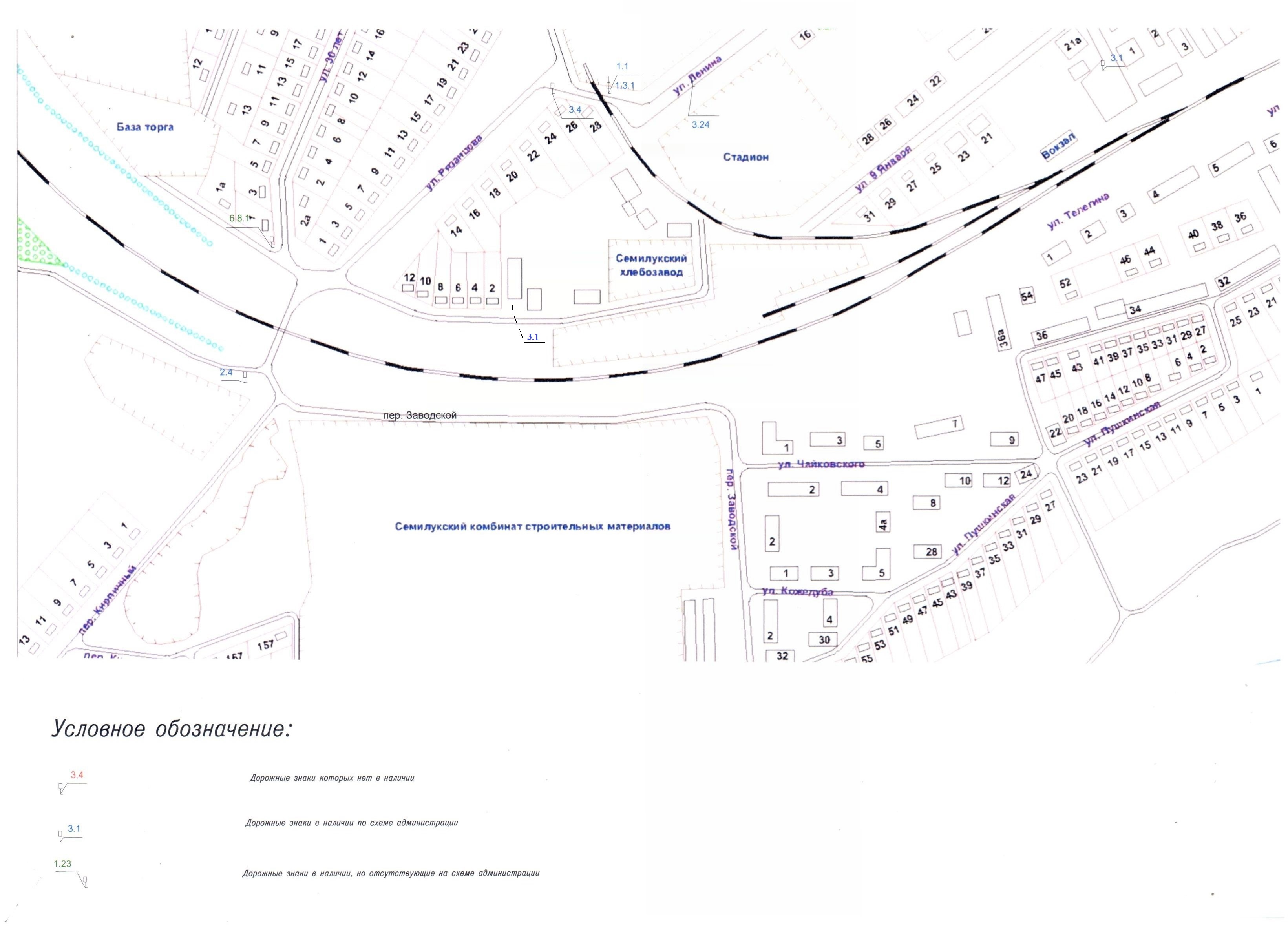 